Bildungsplan für Schülerinnen und Schüler mit Anspruch auf ein sonderpädagogisches Bildungsangebot im Förderschwerpunkt Lernen 2022Förderschwerpunkt LernenTeil B | LebensfeldPersonales Leben1. Juli 2022BP2022BW_SOP_LERNEN_TEIL-B_PER__RC11__20220704@0805#MiImpressumBemerkung: Die Eigenschaften und Werte der nachfolgenden Tabelle werden in das Impressum der Druckfassung übernommen.SErgänzende MetainformationenBemerkung: Die Eigenschaften und Werte der nachfolgenden Tabelle werden im CMS hinterlegt und können beispielsweise beim PDF-Export ausgelesen und weiterverwendet werden.SKIP_IMPORT_BEGINSKIP_IMPORT_ENDLeitgedanken zum KompetenzerwerbBildungsgehalt des Lebensfelds Personales LebenLehrkräfte im Förderschwerpunkt Lernen sehen sich in der Verantwortung, die ihnen anvertrauten Schülerinnen und Schüler durch passgenaue Bildungsangebote in der Entwicklung einer individuellen Persönlichkeit zu unterstützen. Die Entwicklung einer stabilen Persönlichkeit wird dabei nicht nur als lernförderliche Voraussetzung für alle weiteren schulischen Bildungsprozesse betrachtet, sondern stellt selbst ein ausgewiesenes Bildungsziel des Förderschwerpunkts dar. Die Schülerinnen und Schüler im Förderschwerpunkt Lernen haben häufig Erfahrungen des Scheiterns in schulischen Kontexten erlebt. Ausgangspunkt dieses Lebensfelds ist die Annahme und Akzeptanz der eigenen Person, einschließlich der Wahrnehmung und Anerkennung der eigenen Fähigkeiten und Fertigkeiten sowie auch der Wahrnehmung und Akzeptanz der eigenen Schwierigkeiten. Die aktive Auseinandersetzung mit den in diesem Lebensfeld genannten Kompetenzbereichen dient dazu, sich realistisch einzuschätzen, anzunehmen und Vertrauen in die eigene Leistungsfähigkeit zu gewinnen. Dazu gehört auch ein gelingender Umgang mit Misserfolg sowie die Reflexion über entsprechende Bewältigungsstrategien.Das Lebensfeld Personales Leben umfasst darüber hinaus die Entwicklung personaler Kompetenzen im Bereich der Selbstständigkeit und Selbstbestimmung und ermöglicht den Schülerinnen und Schülern, sich auf ein gesellschaftliches Leben mit den dazugehörigen autonomen Entscheidungsfreiheiten und Verantwortlichkeiten gegenüber der eigenen Person vorzubereiten. Damit schafft die Schule Raum für die Entwicklung von Perspektiven für das eigene Leben.Beitrag des Lebensfelds zu den FächernDas Lebensfeld Personales Leben durchzieht alle Fächer und alle in diesem Bildungsplan genannten Lebensfelder. Die darin genannten Kompetenzen werden zum einen als Voraussetzung gelingenden Lernens verstanden. Zum anderen werden sie selbst aber nicht inhaltslos von anderen Kompetenzfeldern der Fächer und Lebensfelder entwickelt, sondern durch die inhaltlich-fachliche wie auch durch die prozessbezogene Auseinandersetzung mit diesen entwickelt und ausgebaut. Das Lebensfeld legt den Blick auf die Person selbst und deren Auseinandersetzung mit den eigenen Wahrnehmungen, Wirksamkeitserfahrungen, Kontroll- und Steuerungsmechanismen und damit auf der Entwicklung der eigenen Identität. Einem interaktionistischen Ansatz folgend findet diese Auseinandersetzung jedoch im gesellschaftlichen Austausch mit anderen Menschen und in der inhaltlichen Auseinandersetzung mit unterschiedlichen Themen statt. Eine engste Verzahnung zu allen weiteren Lebensfeldern sowie zu den Fächern ist damit in allen in diesem Lebensfeld genannten Kompetenzspektren notwendigerweise gegeben.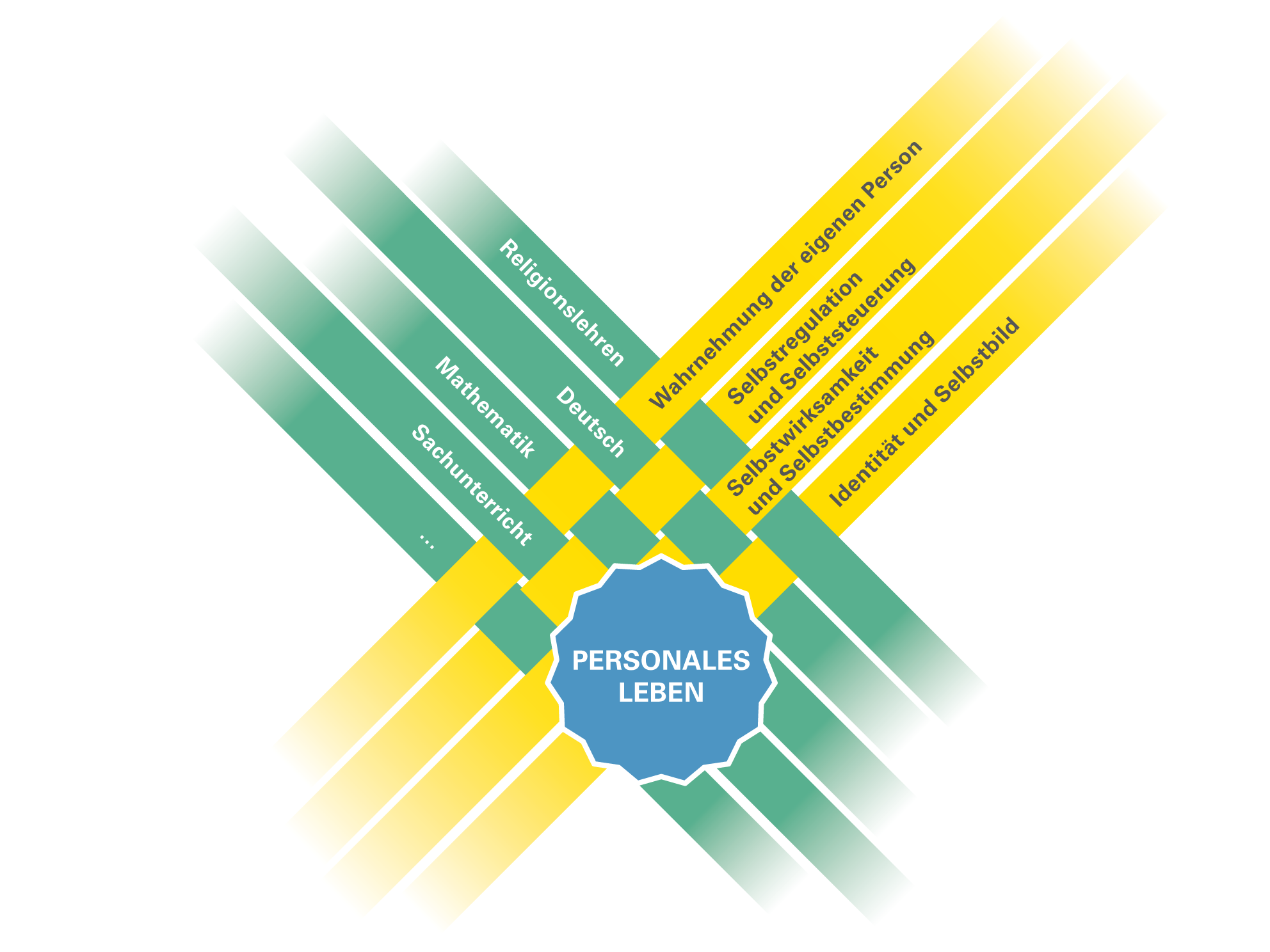 Abbildung 1: Verflechtung Lebensfeld Personales Leben – Fächer (© Zentrum für Schulqualität und Lehrerbildung Baden-Württemberg)KompetenzenDas Lebensfeld Personales Leben beschreibt vier Kompetenzfelder, die untereinander nicht hierarchisch, sondern als gleichwertige Teilbereiche einer Persönlichkeitsentwicklung verstanden werden. Im Sinn eines bio-psycho-sozialen Ansatzes wird dabei deutlich, dass in allen Teilbereichen Wechselwirkungsprozesse mit der Umwelt eine zentrale Rolle spielen, die vier Kompetenzfelder selbst aber auch in einer sich gegenseitig beeinflussenden Wirkweise verstanden werden müssen.Wahrnehmung der eigenen PersonIm Kompetenzfeld Wahrnehmung der eigenen Person werden Kompetenzen gebündelt, die es einer Person erlauben, ihren Körper, eigene Emotionen und Gedanken, aber auch eigene Fähigkeiten und Fertigkeiten in unterschiedlichen Situationen wahrzunehmen, auszudrücken und zu reflektieren.Selbstregulation und SelbststeuerungDas Kompetenzfeld Selbstregulation und Selbststeuerung umfasst Kompetenzen, die über die Wahrnehmung hinaus eine aktive Veränderung der eigenen emotionalen und mentalen Befindlichkeiten umfassen und sich auf Kontroll- und Steuerungsmechanismen des eigenen Handelns beziehen. Der Ausbau von Selbstkontrollstrategien ermöglicht es den Schülerinnen und Schülern, persönliche Ziele bestmöglich verfolgen zu können.Selbstwirksamkeit und SelbstbestimmungDas Erfahren der eigenen Wirksamkeit in einem Spannungsfeld zwischen Autonomie und Fremdbestimmung sowie der damit verbundenen Entscheidungsprozesse sind Bestandteil des Kompetenzfelds Selbstwirksamkeit und Selbstbestimmung.Identität und SelbstbildIm Kompetenzfeld Identität und Selbstbild werden Kompetenzen gebündelt, die die Herausbildung einer eigenen Persönlichkeit durch die Integration gemachter Erfahrungen, Selbstannahmen und angenommenen Fremdbildern ermöglichen. Die Beschäftigung mit existenziellen Fragen und Haltungen, mit der eigenen Lebens- und Familiengeschichte spielen hierbei eine große Rolle.In einem weiteren Teilbereich werden Kompetenzen gebündelt, die mit dem Umgang mit dem eigenen Körper, dem eigenen Geschlecht und damit verbundenen Geschlechterrollen sowie eigenen und fremden sexuellen Bedürfnissen und Wünschen in Verbindung stehen. Die Schülerinnen und Schüler werden diesbezüglich dabei unterstützt, einen selbstbestimmten und selbstverantwortlichen Umgang für den eigenen Körper und die eigene Sexualität zu übernehmen.Didaktische HinweiseDie Persönlichkeitsentwicklung der Schülerinnen und Schüler in der Schule zu begleiten und zu unterstützen, ist eine zentrale Aufgabe der Lehrkräfte im Förderschwerpunkt Lernen. Die Schülerinnen und Schüler im Förderschwerpunkt Lernen erleben sich selbst in schulischen Belangen häufig als weniger wirksam als ihre Altersgenossen. Ein positives Wahrnehmen und Erleben der eigenen Person aufzubauen, Zutrauen in die eigene Wirksamkeit zu entwickeln, erfolgreich Anforderungen zu bestehen, aber auch mit Scheitern zurechtzukommen, eigene Entscheidungen zu treffen und das eigene Handeln abzuwägen, sind daher bedeutsame Entwicklungsfelder für die Schülerinnen und Schüler, aber auch didaktische Herausforderungen für die Lehrkräfte. Die Lehrkräfte begegnen diesen Herausforderungen in der Begleitung einer Persönlichkeitsentwicklung durch eine bedingungslose Annahme der Schülerinnen und Schüler. Gelingendes wird fokussiert in den Blick genommen und kontinuierlich zurückgemeldet. Misserfolge werden wertfrei analysiert und reflektiert, um daraus Handlungsalternativen zu entwickeln. Eine strikte Trennung von Person und Handlung in der Reflexion und im Feedback erlaubt, auch Nichtgelingendes anzusprechen und in eine positive Persönlichkeitsentwicklung zu integrieren. Die Lehrkräfte planen ausgehend von dieser Grundhaltung Bildungsangebote, die die Schülerinnen und Schüler angemessen herausfordern, ohne zu überfordern, und bieten Begleitung und Reflexion, um positive Lern- und Wirksamkeitserfahrungen zu ermöglichen. Die Auseinandersetzung mit den im Lebensfeld genannten Kompetenzen erfolgt dabei nicht isoliert, sondern durchzieht jeden Unterricht, unabhängig von den inhaltlich-fachlichen Kompetenzen. Gleichzeitig sind die Lehrkräfte gefordert, passende Kompetenzbereiche aus ausgewählten Fächern in Bezug auf den Ausbau der hier genannten Kompetenzen zu prüfen, auszuwählen und gezielt in Bildungsangebote umzusetzen, die eine Persönlichkeitsentwicklung der Schülerinnen und Schüler begünstigt. Aus diesem Grund wird in diesem Lebensfeld auf Verweise in Teil C verzichtet.KompetenzfelderGrund- und HauptstufeWahrnehmung der eigenen PersonDie Wahrnehmung der eigenen Person bezüglich eigener Stärken und Schwächen, schon erreichter Fähigkeiten und bisheriger Grenzen, innerer Hoffnungen und erlebter Enttäuschungen ist eine zentrale Voraussetzung zur Entwicklung eines positiven Selbstkonzepts. Zur Wahrnehmung der eigenen Person gehören dabei innere Prozesse der Achtsamkeit, der eigenen Einschätzung in Bezug auf inter- und intraindividuelle Stärken und Schwächen sowie die adäquate Kommunikation dieser Wahrnehmungen nach außen. Die Schule hat die Aufgabe, diese Wahrnehmungen durch unterschiedliche Lern- und Erfahrungsangebote zu ermöglichen, und unterstützt die Schülerinnen und Schüler in einer adäquaten Einschätzung der eigenen Person. Die Schule schafft dabei einen vertrauensvollen Rahmen, damit die Schülerinnen und Schüler über sich selbst sprechen und auch in der Interaktion Rückmeldung von außen erhalten und annehmen können.Selbstregulation und SelbststeuerungAuf der Grundlage der Wahrnehmung eigener Emotionen, aktueller und überdauernder Stimmungen und Bedürfnisse übernehmen die Schülerinnen und Schüler Verantwortung für ihren Körper und für ihr Verhalten. Sie lernen ihr eigenes Denken, Lernen und Handeln zu strukturieren und zielorientiert abzuwägen. Die Schule unterstützt die Schülerinnen und Schüler dabei, eigene Denk- und Handlungsmuster sowie dadurch bedingte Reaktionen oder Folgen zu reflektieren und Alternativen zu entwickeln, zu erproben und zu verinnerlichen. Dafür werden verlässliche räumliche, zeitliche, soziale und inhaltliche Strukturen geschaffen, in denen die Schülerinnen und Schüler sich erproben können, Sicherheit – auch bei eigenem Scheitern – erfahren und somit Routinen ausbilden, die innerhalb und außerhalb der Schule ein Höchstmaß an Handlungsfähigkeit ermöglichen.Selbstwirksamkeit und SelbstbestimmungDie Schülerinnen und Schüler im Förderschwerpunkt Lernen haben häufig negative Erfahrungen bezüglich ihrer eigenen schulischen Wirksamkeit erlebt und diese verinnerlicht. Folgen können ein vermindertes Vertrauen in die eigene Leistungsfähigkeit und eine geringere Lernmotivation sein. Die Schule unterstützt ihre Schülerinnen und Schüler dabei, Vertrauen in die eigene Leistungsfähigkeit zurück zu gewinnen und zu erweitern und sich selbst als wirksam zu erleben. Das Aufgreifen der Stärken der Schülerinnen und Schüler und der Fokus auf Gelingendes stehen dabei im Mittelpunkt der schulischen Arbeit. Dies bedeutet nicht, dass eigene Anteile bei Misserfolgen nicht benannt werden, diese aber in Relation zu äußeren Wirkfaktoren gesetzt werden müssen. Die Schule motiviert und unterstützt ihre Schülerinnen und Schüler unter Rückbezug auf deren vorhandene Stärken, Herausforderungen anzunehmen und Lernerfolge bei noch nicht Gelingendem anzustreben.Identität und SelbstbildIdentität und SelbstbildDie Schule unterstützt die Schülerinnen und Schüler bei der Auseinandersetzung mit ihrer eigenen Lebensgeschichte und trägt dazu bei, eine Basis für die Entwicklung eines positiven Selbstkonzepts zu schaffen. Die Schülerinnen und Schüler lernen, sich selbst in Bezug auf die Persönlichkeitsaspekte Offenheit, Gewissenhaftigkeit, Extraversion, Verträglichkeit sowie emotionale Stabilität einzuschätzen, die der Persönlichkeitsforschung entstammen und hier kompetenzorientiert umformuliert wurden. Schülerinnen und Schüler werden in die Lage versetzt, ihren eigenen Entwicklungsstand zunächst anzuerkennen und wertzuschätzen. Ein durch die Schule regelmäßig angelegter und gesteuerter Abgleich zwischen Selbstwahrnehmung und Fremdeinschätzung unterstützt dabei, das eigene Selbstbild zu modifizieren und sich mit der eigenen Wirkung auf andere auseinanderzusetzen. Dies stellt auch die Grundlage für eigene Entwicklungsfelder dar.Körperlichkeit und SexualitätDie Schule begleitet die Schülerinnen und Schüler in Fragestellungen, die im Zusammenhang mit ihrer körperlichen, emotionalen und sexuellen Entwicklung relevant werden. Hierzu gehören körperliche Veränderungen, sexuelle Bedürfnisse und ethische Fragestellungen in Bezug auf den verantwortungsvollen Umgang mit der eigenen Sexualität. Im Rahmen der Persönlichkeitserziehung setzen die Schülerinnen und Schüler sich in altersangemessenen Formen mit ihrer Rolle und Identität als Mädchen oder Junge beziehungsweise als Frau oder Mann oder auch als divers auseinander. Die Schülerinnen und Schüler erfahren im Sinne der Bildung für Akzeptanz und Toleranz von Vielfalt ein weites Verständnis von Freundschaft, Liebe, Partnerschaft und Elternschaft. In der Auseinandersetzung mit Gefühlen, Fragen und Unsicherheiten bietet die Schule einen vertrauensvollen, sicheren Rahmen, in dem eine individuelle Entwicklung und Stärkung der eigenen Person möglich wird. Im Sinne der Erziehungspartnerschaft arbeitet die Schule eng mit den Eltern zusammen.Die Schülerinnen und Schüler lernen, selbstbewusst Verantwortung für ihren Körper und ihre Bedürfnisse zu übernehmen und entwickeln Strategien, grenzüberschreitendes Verhalten zu vermeiden, sich und ihren Körper vor Übergriffen und sexualisierter Gewalt zu schützen und bei sexuellem Missbrauch Hilfe zu suchen.Die Auseinandersetzung mit Verletzungen, enttäuschten Hoffnungen oder Trennungen und damit langfristig die Verwirklichung von gelingenden Beziehungen und erfülltem Sexualleben haben ihren Platz im unterrichtlichen Austausch.INCLUDE_IMPORT –NAME "SOP-LERNEN2022-ANHANG-01"SKIP_IMPORT_BEGINAnhangVerweiseDas Verweissystem im Bildungsplan für Schülerinnen und Schüler mit Anspruch auf ein sonderpädagogisches Bildungsangebot im Förderschwerpunkt Lernen unterscheidet acht verschiedene Verweisarten. Diese werden durch unterschiedliche Symbole gekennzeichnet:Im Folgenden wird jeder Verweistyp beispielhaft erläutert.Es wird vorrangig auf den Bildungsplan der Grundschule und der Sekundarstufe I verwiesen. Der Bildungsplan des Gymnasiums ist dabei mitbedacht, aus Gründen der Übersichtlichkeit werden diese Verweise nicht gesondert aufgeführt.AbkürzungenSKIP_IMPORT_END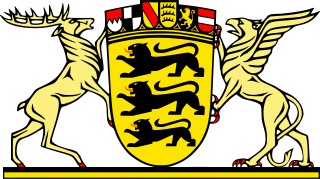 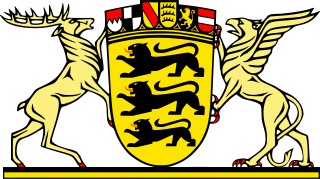 KEYVALUEKultus und UnterrichtAmtsblatt des Ministeriums für Kultus, Jugend und Sport Baden-WürttembergAusgabe CBildungsplanhefteHerausgeberMinisterium für Kultus, Jugend und Sport Baden-Württemberg,Postfach 103442, 70029 StuttgartBildungsplanerstellungZentrum für Schulqualität und Lehrerbildung, Heilbronner Stra0e 314, 70469 Stuttgart (www.zsl.kultus-bw.de)Internetwww.bildungsplaene-bw.deVerlag und VertriebNeckar-Verlag GmbH, Klosterring 1, 78050 Villingen-SchwenningenUrheberrechtFotomechanische oder anderweitig technisch mögliche Reproduktion des Satzes beziehungsweise der Satzordnung für kommerzielle Zwecke nur mit Genehmigung des Herausgebers.Technische Umsetzung der Onlinefassungpirobase imperia GmbH, Von-der-Wettern-Straße 27, 51149 KölnBildnachweisSemjon Sergejew, FellbachGestaltungIlona Hirth Grafik Design GmbH, KarlsruheDruckN.N.Alle eingesetzten beziehungsweise verarbeiteten Rohstoffe und Materialien entsprechen den zum Zeitpunkt der Angebotsabgabe gültigen Normen beziehungsweise geltenden Bestimmungen und Gesetzen der Bundesrepublik Deutschland. Der Herausgeber hat bei seinen Leistungen sowie bei Zulieferungen Dritter im Rahmen der wirtschaftlichen und technischen Möglichkeiten umweltfreundliche Verfahren und Erzeugnisse bevorzugt eingesetzt.Juli 2022BezugsbedingungenDie Lieferung der unregelmäßig erscheinenden Bildungsplanhefte erfolgt automatisch nach einem festgelegten Schlüssel. Der Bezug der Ausgabe C des Amtsblattes ist verpflichtend, wenn die betreffende Schule im Verteiler (abgedruckt auf der zweiten Umschlagseite) vorgesehen ist (Verwaltungsvorschrift vom 22. Mai 2008, K.u.U. S. 141).Die Bildungsplanhefte werden gesondert in Rechnung gestellt.Die einzelnen Reihen können zusätzlich abonniert werden. Abbestellungen nur halbjährlich zum 30. Juni und 31. Dezember eines jeden Jahres schriftlich acht Wochen vorher bei der Neckar-Verlag GmbH, Postfach 1820, 78008 Villingen-SchwenningenKEYVALUEZSL35_SRC_FORMATZSLBW-BP2022BW-SOP-MSWORD-V1.13ZSL35_SRC_FILENAMEBP2022BW_SOP_LERNEN_TEIL-B_PER__RC11__20220704@0805#Mi.docxDenkanstößeKompetenzspektrumWelche Rituale werden den Schülerinnen und Schülern angeboten, in deren Rahmen sie ihr emotionales Erleben berichten und reflektieren können?Welche Reflexionsebenen bietet die Schule, um eigene Stärken, aber auch eigene Schwierigkeiten ohne Herabsetzung erkennen zu können?Welche Möglichkeiten der Spiegelung des eigenen Verhaltens und dessen Wirkung auf andere werden im Schulalltag eingesetzt? Wie wird auf mögliche Konsequenzen hingewiesen?Welche Reflexionsebenen bietet die Schule bezüglich der Wahrnehmung eigener körperlicher und psychischer Veränderungen?Welche Materialien können zur Verfügung gestellt werden, damit die Schülerinnen und Schüler im Ausdruck eigener und fremder Gefühle, Haltungen und Denkweisen unterstützt werden können?Die Schülerinnen und Schülergeben über sich selbst Auskunft und benennen, was ihre Person ausmachtnehmen eigene Denk- und Handlungsweisen wahrnehmen eigene Gefühle wahr und benennen diesebemerken körperliche und/oder psychische Veränderungen und akzeptieren diesesprechen intime Themen, Bedürfnisse und Problemlagen annehmen wahr, wie ihr Handeln und Verhalten von anderen gesehen wirdBeispielhafte InhalteExemplarische Aneignungs- und
DifferenzierungsmöglichkeitenBenennen von Körperstrukturen und Körperfunktionen, persönlichen Merkmalen und ErkennungszeichenAustausch über eigene Fähigkeiten und Gelingendes sowie über Grenzen und Erfahrungen des ScheiternsAbgleich von Selbst- und Fremdwahrnehmungenverbale und nonverbale Beschreibungen von körperlichen und seelischen Zuständen sowie von situativen Emotionen und überdauernden GefühlenDie Schülerin oder der Schülernimmt mithilfe von Bildimpulsen, Symbolen oder anderen Darstellungsformen (Gefühlsbarometer) seine aktuelle Befindlichkeit wahr und teilt diese zunehmend mitverortet Gefühlswahrnehmungen innerhalb des Körpers und färbt diese Bereiche (zum Beispiel über eine Zeichnung) einerkennt auf Bildern Emotionen und ordnet entsprechende Begriffe zubeschreibt eigene Gefühle mit Wortenbeschreibt mit Bildern oder Worten, wie es einem Gegenüber gehtBezüge und VerweiseBezüge und VerweiseSELSOZGS SU 2.5 Reflektieren und sich positionierenGS SU 2.1 Welt erleben und wahrnehmenSEK1 ETH 2.1 Wahrnehmen und sich hineinversetzenGS REV 3.1.1 MenschGS RRK 3.1.1 MenschBTVLFDB Baustein 1 – Identität und Pluralismus [https://www.bildungsplaene-bw.de/,Lde/LS/BP2016BW/ALLG/LP/LFDB]SELSOZGS SU 2.5 Reflektieren und sich positionierenGS SU 2.1 Welt erleben und wahrnehmenSEK1 ETH 2.1 Wahrnehmen und sich hineinversetzenGS REV 3.1.1 MenschGS RRK 3.1.1 MenschBTVLFDB Baustein 1 – Identität und Pluralismus [https://www.bildungsplaene-bw.de/,Lde/LS/BP2016BW/ALLG/LP/LFDB]DenkanstößeKompetenzspektrumWie und wann setzen sich die Schülerinnen und Schüler selbst Ziele?Wie werden die Schülerinnen und Schüler in der Planung und Durchführung von Arbeiten unterstützt?Welche Unterstützung zur Aufmerksamkeitssteuerung und Fokussierung wird angeboten?Wie werden Handlungsroutinen angeleitet?Wo werden eigene Lösungswege eingefordert?Wie gelingt die Reflexion und Überarbeitung von Denk- und Handlungsmustern?Wie werden die Schülerinnen und Schüler in der Aufarbeitung von Konflikten unterstützt?Die Schülerinnen und Schülererfahren und erkennen, dass eigene Denk- und Handlungsmuster zielführend sindsetzen sich eigene Ziele und verfolgen diesesteuern ihre Aufmerksamkeit und fokussieren sichgeben ihrer Arbeit eine Ordnung und entwickeln Routinenkönnen mit strukturellen, räumlichen und zeitlichen Anforderungen umgehenarbeiten selbstbestimmt in freien Arbeitsformenfordern Hilfe ein, nehmen sie an und nutzen sieanalysieren Verhaltensmuster in Abhängigkeit vom jeweiligen sozialen Kontext und entwickeln Alternativensetzen sich mit Autoritäten auseinanderarbeiten Konflikte aufBeispielhafte InhalteExemplarische Aneignungs- und
DifferenzierungsmöglichkeitenFormulieren von kleinschrittigen ZielenPlanung und Steuerung von HandlungsschrittenErkennen und Lösen von ProblemenFokussieren der AufmerksamkeitAufrechterhalten der AufmerksamkeitBeobachten, Bewerten und Weiterentwicklung des eigenen VerhaltensDie Schülerin oder der Schüleräußert verbal oder nonverbal die eigene Arbeitszufriedenheitgleicht das Ergebnis ihrer/seiner Handlung mit der Zielsetzung absucht im Vorfeld beobachtbare Kriterien aus einer Auswahl ausbenennt selbstständig beobachtbare Kriteriengleicht Kriterien mit eigenen Handlungs- oder Verhaltensweisen abbeschreibt erfüllte und noch nicht eingehaltene Kriterienentwickelt Handlungsalternativen im Abgleich mit den BeobachtungenBezüge und VerweiseBezüge und VerweiseSELSOZGS SU 2.5 Reflektieren und sich positionierenBTVPGLFDB Baustein 1 – Identität und Pluralismus [https://www.bildungsplaene-bw.de/,Lde/LS/BP2016BW/ALLG/LP/LFDB]SELSOZGS SU 2.5 Reflektieren und sich positionierenBTVPGLFDB Baustein 1 – Identität und Pluralismus [https://www.bildungsplaene-bw.de/,Lde/LS/BP2016BW/ALLG/LP/LFDB]DenkanstößeKompetenzspektrumWelche Gelegenheiten gibt es, sich mit eigenen Interessen und Themen zu beschäftigen?In welcher Form werden schulische und außerschulische Erfolge gewürdigt und gefeiert?Wie wird der Umgang mit Misserfolgen im Alltag aufgefangen?Wie wird sichergestellt, dass Unterstützung und Hilfe situativ zur Verfügung stehen, ohne in der Selbstwirksamkeit einzuschränken?Die Schülerinnen und Schülerfinden und bearbeiten eigene Interessen und Themenbenennen eigene Erfolgserlebnisse und beschreiben damit verbundene Ereignissevertreten eigene Interessen nach außenwürdigen eigene schulische und außerschulische Erfolgesuchen nach Misserfolg und Scheitern selbstbewusst neue Wegefordern angemessen Hilfe einBeispielhafte InhalteExemplarische Aneignungs- und
Differenzierungsmöglichkeitenoffene Themengestaltung bei methodischen oder prozessbezogenen ZielsetzungenEinbringen von Themen in den KlassenratEntscheidungsfreiheiten im Alltag bezüglich der Sozialform/zeitlichen OrganisationHilfesysteme, mittels derer die Schülerin / der Schüler Hilfe aktiv einfordern mussschulische und außerschulische Erfolge feiernDie Schülerin oder der Schülererhält positive Rückmeldung durch die Lehrkräfte und die Mitschülerinnen und Mitschülererkennt und benennt Gelungenes selbstpräsentiert im Klassenrat gelungene Arbeitsergebnisse oder Teilergebnisseerhält Bestätigung für Gelungenes, die auch an die Eltern weitergeleitet wirdwird für Arbeitsergebnisse oder Teilergebnisse im Rahmen der Klasse oder der Schulgemeinschaft gewürdigtBezüge und VerweiseBezüge und VerweiseSELSOZSEK1 ETH 2.3 Argumentieren und reflektierenSEK1 ETH 2.4 Beurteilen und (sich) entscheidenSEK1 ETH 3.2.1.2 Arbeit und SelbstbestimmungBTVPGLFDB Baustein 2 – Selbstbestimmung und Autorität [https://www.bildungsplaene-bw.de/,Lde/LS/BP2016BW/ALLG/LP/LFDB]SELSOZSEK1 ETH 2.3 Argumentieren und reflektierenSEK1 ETH 2.4 Beurteilen und (sich) entscheidenSEK1 ETH 3.2.1.2 Arbeit und SelbstbestimmungBTVPGLFDB Baustein 2 – Selbstbestimmung und Autorität [https://www.bildungsplaene-bw.de/,Lde/LS/BP2016BW/ALLG/LP/LFDB]DenkanstößeKompetenzspektrumWie unterstützt die Schule die Entwicklung eines positiven Selbstwertgefühls?Wie dokumentiert die Schule Ereignisse des schulischen Lebens, um diese als Teil der Biografie erlebbar zu machen?Wie erhalten Lehrkräfte Kenntnis von bedeutenden Lebensumständen der Schülerinnen und Schüler sowie ihrer Familien?Wie werden biografische Aspekte in die schulische Arbeit integriert?Wie gelingt ein wertschätzender Abgleich zwischen Selbst- und Fremdwahrnehmung?Wo werden existenzielle Fragen im Schulalltag aufgegriffen?Mittels welchen Netzwerks kann die Schule existenziellen Fragen und Notlagen der Schülerinnen und Schüler begegnen?Die Schülerinnen und Schülersetzen sich mit ihrer Lebensgeschichte auseinanderkönnen sich selbst wertschätzen und akzeptierengehen angemessen mit Fremdwahrnehmung um und vergleichen diese mit der eigenen Wahrnehmungfragen nach Sinn und Ziel des eigenen Lebensarbeiten an Zielvorstellungen für die ZukunftBeispielhafte InhalteExemplarische Aneignungs- und
DifferenzierungsmöglichkeitenBiografiearbeitZukunftskonferenz: Wo will ich in zwei bis drei Jahren sein?aktive Auseinandersetzung mit dem Selbstbild: So sehe ich michaktive Auseinandersetzung mit dem Fremdbild: Wie sehen mich andere?Umgang mit Tod und TrauerDie Schülerin oder der Schülerbekommt konkrete Dinge aufgezeigt, was sie/er besonders gut kannbekommt wertschätzend aufgezeigt, was andere an der eigenen Person nicht mögenstellt die Fremdwahrnehmung in Form eines Bildes selbst dargleicht die Fremdwahrnehmung mit der eigenen Wahrnehmung abBezüge und VerweiseBezüge und VerweiseSELSOZSEK1 ETH 3.1.1.1 Identität, Individualität und RolleBTVPGLFDB Baustein 1 – Identität und Pluralismus [https://www.bildungsplaene-bw.de/,Lde/LS/BP2016BW/ALLG/LP/LFDB]SELSOZSEK1 ETH 3.1.1.1 Identität, Individualität und RolleBTVPGLFDB Baustein 1 – Identität und Pluralismus [https://www.bildungsplaene-bw.de/,Lde/LS/BP2016BW/ALLG/LP/LFDB]DenkanstößeKompetenzspektrumWie werden Genderaspekte in der Schule beachtet?Wie wird das Thema Sexualerziehung sowie die Förderung eines positiven Umgangs mit Körperlichkeit und Geschlechtlichkeit im Kollegium und in der Zusammenarbeit mit den Eltern und Erziehungsberechtigten besprochen?Wie kann die Schule in Zusammenarbeit mit den Eltern, Ärztinnen/Ärzten und Fachkräften ungewollte Schwangerschaften verhindern und vor sexueller Gewalt schützen?Welche Medien stellt die Schule für eine altersbezogene und gesprächsfördernde Sexualerziehung zur Verfügung?Welche Vereinbarungen trifft die Schule in Bezug auf den Umgang mit Begrifflichkeiten aus der Familien- und Sexualerziehung?Welches Konzept gibt es an der Schule zur Familien- und Sexualerziehung? Welches Netzwerk pflegt die Schule in diesem Kontext?Die Schülerinnen und Schülergehen selbstbewusst mit dem eigenen Körper, seiner pubertären Veränderung sowie der eigenen Geschlechtlichkeit umerlangen grundlegendes Wissen über den menschlichen Körper, körperliche Vorgänge und Veränderungen sowie über die menschliche Fortpflanzungsetzen sich mit unterschiedlichen Ausdrucksformen und Gestaltungsmöglichkeiten von Freundschaft, Liebe und Partnerschaft auseinanderkennen unterschiedliche Arten von Zuneigung und können diese angemessen ausdrückenkennen und akzeptieren unterschiedliche Lebensformen, Paarkonstellationen und geschlechtliche Identitätenkommunizieren angemessen über Sexualitätschützen sich vor sexualisierter und sexueller Gewaltvermeiden selbst Verhalten, das die Grenzen anderer verletztBeispielhafte InhalteExemplarische Aneignungs- und
Differenzierungsmöglichkeitengeschlechtsbezogenes Rollenverständnis und Rollenfindungunterschiedliche Rollenverständnisse von Geschlechtern (Frauen- und Männerbilder in unterschiedlichen Kulturen und Kontexten, typische Frauen- und Männerberufe, Geschlechterdiversität)Freundschaft, Beziehungen, LiebeIntimität, Zärtlichkeit, IntimsphäreSexualität und ihre Formen (zum Beispiel Geschlechtsverkehr, Selbstbefriedigung, Homosexualität)Partner- und Kinderwunsch, Elternschaft und VerantwortlichkeitEmpfängnisverhütung und InfektionsschutzVerletzlichkeit und Formen verbaler oder nonverbaler sexualisierter und sexueller GewalterfahrungenDie Schülerin oder der Schülerunterscheidet zwischen angebrachten und nicht angebrachten verbalen und nonverbalen Verhaltensweisen in unterschiedlichen Kontexten: Wo darf ich was?erarbeitet eigene Vorstellungen von angebrachten nonverbalen und verbalen Verhaltensweisen in unterschiedlichen Kontexten: Was will ich?lernt gesetzliche und moralische Grenzen kennen: Was darf wer?erhält Hinweise für grenzüberschreitendes Verhalteninformiert sich über Anlaufstellen und Ansprechpartner im Falle grenzüberschreitenden VerhaltensBezüge und VerweiseBezüge und VerweiseSELSOZSEK1 BIO 3.2.2.1 Körperbau und BewegungSEK1 BIO 3.2.2.4 Fortpflanzung und EntwicklungSEK1 ETH 3.2.1.1 Liebe und SexualitätBTVPGSELSOZSEK1 BIO 3.2.2.1 Körperbau und BewegungSEK1 BIO 3.2.2.4 Fortpflanzung und EntwicklungSEK1 ETH 3.2.1.1 Liebe und SexualitätBTVPGBezüge und VerweiseVerweis auf ein LebensfeldVerweis auf Fächer/Fächergruppen innerhalb des PlansVerweis auf die prozessbezogenen Kompetenzen aus dem Bildungsplan 2016Verweis auf die inhaltsbezogenen Kompetenzen aus dem Bildungsplan 2016Verweis auf eine Leitperspektive aus dem Bildungsplan 2016Verweis auf den Leitfaden DemokratiebildungVerweis auf den Rechtschreib- oder GrammatikrahmenVerweis auf sonstiges DokumentVerweisErläuterungARB 2.1.1 Grundhaltungen und SchlüsselqualifikationenVerweis auf ein Lebensfeld: Arbeitsleben, Kompetenzfeld 2.1.1 Grundhaltungen und SchlüsselqualifikationenBSS 2.1.4 Bewegen an GerätenVerweis auf ein Fach: Bewegung, Spiel und Sport, Kompetenzfeld 2.1.4 Bewegen an GerätenGS D 2.1 Sprechen und Zuhören 1Verweis auf eine prozessbezogene Kompetenz aus dem Bildungsplan der Grundschule, Fach Deutsch, Bereich 2.1 Sprechen und Zuhören, Teilkompetenz 1SEK 1MUS 3.1.3 Musik reflektierenVerweis auf Standards für inhaltsbezogene Kompetenzen aus dem Bildungsplan der Sekundarstufe I, Fach Musik, Bereich 3.1.3 Musik reflektierenBNE DemokratiefähigkeitVerweis auf eine Leitperspektive BNE = Bildung für nachhaltige Entwicklung, zentraler Aspekt DemokratiefähigkeitLFDB S. 43Verweis auf den Leitfaden Demokratiebildung, Seite 43RSR S. 25-30Verweis auf den Rechtschreibrahmen, Seite 25-30Lebensfelder des Bildungsplans für Schülerinnen und Schüler mit Anspruch auf ein sonderpädagogisches Bildungsangebot im Förderschwerpunkt LernenLebensfelder des Bildungsplans für Schülerinnen und Schüler mit Anspruch auf ein sonderpädagogisches Bildungsangebot im Förderschwerpunkt LernenPERPersonales LebenSELSelbstständiges LebenSOZSoziales und gesellschaftliches LebenARBArbeitslebenAllgemeine LeitperspektivenAllgemeine LeitperspektivenAllgemeine LeitperspektivenBNEBNEBildung für nachhaltige EntwicklungBTVBTVBildung für Toleranz und Akzeptanz von VielfaltPGPGPrävention und GesundheitsförderungThemenspezifische LeitperspektivenThemenspezifische LeitperspektivenThemenspezifische LeitperspektivenBOBOBerufliche OrientierungMBMBMedienbildungVBVBVerbraucherbildungLFDBLeitfaden DemokratiebildungLeitfaden DemokratiebildungBildungspläne 2016Bildungspläne 2016GSBildungsplan der GrundschuleSEK1Gemeinsamer Bildungsplan für die Sekundarstufe IGYMBildungsplan des GymnasiumsGMSOBildungsplan der Oberstufe an GemeinschaftsschulenFächerFächerAESAlltagskultur, Ernährung und SozialesBMBBasiskurs MedienbildungBSSBewegung, Spiel und SportBKBildende KunstBIOBiologieBNTBiologie, Naturphänomene und TechnikCHChemieDDeutschEEnglischETHEthikREVEvangelische ReligionslehreFFranzösischGKGemeinschaftskundeGEOGeographieGGeschichteKUWKunst und WerkenRRKKatholische ReligionslehreMMathematikMFR Moderne FremdspracheMUSMusikNwTNaturwissenschaft und TechnikPHPhysikSUSachunterrichtSPOSportTTechnikWBOWirtschaft und BerufsorientierungWBSWirtschaft, Berufs- und Studienorientierung